GAL Mărginimea Sibiului,Răşinari, str. Copăcele, nr. 189, jud. Sibiu, tel/fax 0744526156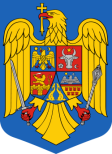 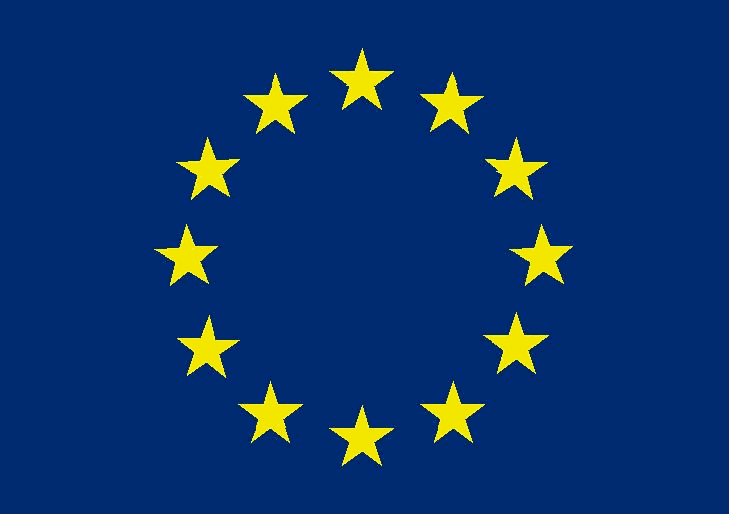 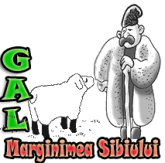 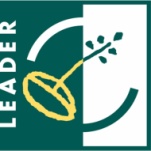 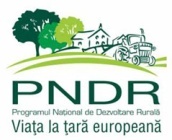 Adunarea Generala a GAL Mărginimea Sibiului a stabilit şi votat Comitetul de selecţie a proiectelor care este alcătuit din 7 membri şi 7 membrii supleanti, reprezentanţi ai membrilor publici şi privaţi Gal Mărginimea Sibiului. În cadrul GAL Mărginimea Sibiului există şi un Comitet de Contestaţii alcătuit din 3 membri şi 3 membrii supleanti, reprezentanţi ai membrilor publici şi privaţi care funcţionează după procedurile cuprinse în Regulamentul de funcţionare a Comitetului de Selecţie şi a Comitetului de Contestaţii.Componenţa Comitetul de Selecţie a proiectelor în teritoriul GAL Mărginimea Sibiului: Componenţa Comitetul de Contestatii a proiectelor în teritoriul GAL Mărginimea Sibiului: PARTENERI PUBLICI 28,57 %PARTENERI PUBLICI 28,57 %PARTENERI PUBLICI 28,57 %PARTENERI PUBLICI 28,57 %PARTENERI PUBLICI 28,57 %PartenerPartenerFuncţia in CSTip /ObservaţiiTip /ObservaţiiComuna ŞugagComuna ŞugagMembruAdministraţie publică locala - RuralAdministraţie publică locala - RuralComuna OrlatComuna OrlatMembruAdministraţie publică locala - RuralAdministraţie publică locala - RuralComuna SaduComuna SaduMembru SupleantAdministraţie publică locala - RuralAdministraţie publică locala - RuralComuna JinaComuna JinaMembru SupleantAdministraţie publică locala - RuralAdministraţie publică locala - RuralPARTENERI PRIVAŢI 28,57 %PARTENERI PRIVAŢI 28,57 %PARTENERI PRIVAŢI 28,57 %PARTENERI PRIVAŢI 28,57 %PARTENERI PRIVAŢI 28,57 %PartenerPartenerFuncţia in CSTip /ObservaţiiTip /ObservaţiiScheau Cosmin IIScheau Cosmin IIMembruÎntreprindere Individuală - RuralÎntreprindere Individuală - RuralSC Lungu Cosmis SNCSC Lungu Cosmis SNCMembruSocietate Comercială - RuralSocietate Comercială - RuralIF Șerban Nicolae IonuțIF Șerban Nicolae IonuțMembru SupleantÎntreprindere Familială- RuralÎntreprindere Familială- RuralVitoroi Veronica PFAVitoroi Veronica PFAMembru SupleantÎntreprindere Individuală- RuralÎntreprindere Individuală- RuralSocietate Civila 42,86 %Societate Civila 42,86 %Societate Civila 42,86 %Societate Civila 42,86 %Societate Civila 42,86 %PartenerFunctia in CSFunctia in CSFunctia in CSTip /ObservaţiiAsociaţia GAL Mărginimea Sibiului MembruMembruMembruSocietate Civilă - RuralAsociaţia “UN SAT PENTRU UN SAT” Tilişca-AubaisMembruMembruMembruSocietate Civilă - RuralAsociaţia Prietenii Berzelor CristianMembruMembruMembruSocietate Civilă - RuralAsociaţia de Înfrumuseţare a comunei Gura RîuluiMembru SupleantMembru SupleantMembru SupleantSocietate Civilă - RuralAsociaţia Crescătorilor de Ovine din Sibiu “Marginea”Membru SupleantMembru SupleantMembru SupleantSocietate Civilă - RuralAsociaţia Răşinari Confluenţe EuropeneMembru SupleantMembru SupleantMembru SupleantSocietate Civilă - RuralPersoane fizice relevante (maxim 5 %)Persoane fizice relevante (maxim 5 %)Persoane fizice relevante (maxim 5 %)Persoane fizice relevante (maxim 5 %)Persoane fizice relevante (maxim 5 %)PartenerFuncţia in CSFuncţia in CSFuncţia in CSTip /Observaţii-----PARTENERI PUBLICI PARTENERI PUBLICI PARTENERI PUBLICI PARTENERI PUBLICI PARTENERI PUBLICI PartenerPartenerFuncţia in CSTip /ObservaţiiTip /ObservaţiiComuna Gura RiuluiComuna Gura RiuluiMembruAdministraţie publică locala - RuralAdministraţie publică locala - RuralComuna Poiana SibiuluiComuna Poiana SibiuluiMembru SupleantAdministraţie publică locala - RuralAdministraţie publică locala - RuralPARTENERI PRIVAŢI PARTENERI PRIVAŢI PARTENERI PRIVAŢI PARTENERI PRIVAŢI PARTENERI PRIVAŢI PartenerPartenerFuncţia in CSTip /ObservaţiiTip /ObservaţiiBolota C Maria PFABolota C Maria PFAMembruÎntreprindere Individuală - RuralÎntreprindere Individuală - RuralIF Beu IleanaIF Beu IleanaMembru SupleantÎntreprindere Individuală- RuralÎntreprindere Individuală- RuralSocietate CivilaSocietate CivilaSocietate CivilaSocietate CivilaSocietate CivilaPartenerFunctia in CSFunctia in CSFunctia in CSTip /ObservaţiiAsociatia Pensiunilor Agroturistice din Rășinari- APARMembruMembruMembruSocietate Civilă - RuralAsociația Mărginimea Sibiului în Dezvoltare SălișteMembru SupleantMembru SupleantMembru SupleantSocietate Civilă - Rural